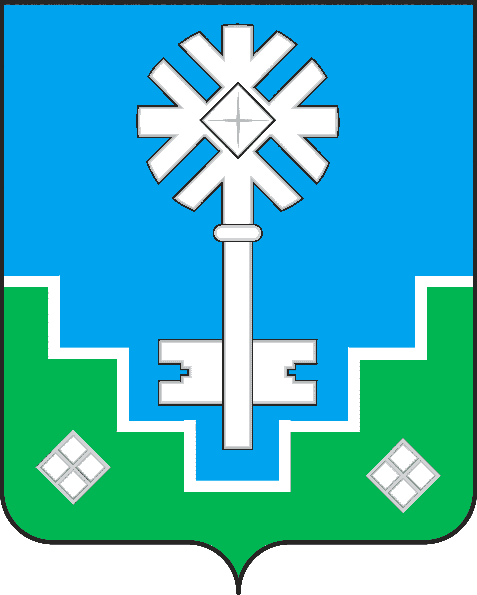 МУНИЦИПАЛЬНОЕ ОБРАЗОВАНИЕ «ГОРОД МИРНЫЙ»МИРНИНСКОГО РАЙОНА РЕСПУБЛИКИ САХА (ЯКУТИЯ)ГОРОДСКОЙ СОВЕТ САХА ӨРӨСПҮҮБҮЛҮКЭТЭ МИИРИНЭЙ ОРОЙУОНУН«МИИРИНЭЙ КУОРАТ» МУНИЦИПАЛЬНАЙ ТЭРИЛЛИИ КУОРАТ СЭБИЭТЭРЕШЕНИЕБЫhAAРЫЫ04.03.2021  	 	                                                                                  № IV–38–5  О внесении изменений и дополнений в решение городского Совета от 24.12.2020 № IV-37-5  «О бюджете муниципального образования «Город Мирный» на 2021 год и на плановый период 2022 и 2023 годовРуководствуясь Бюджетным кодексом Российской Федерации, городской Совет РЕШИЛ: Статья 1.Внести в решение городского Совета от 24.12.2020 № IV-37-5 «О бюджете муниципального образования «Город Мирный» на 2021 год и на плановый период 2022 и 2023 годов», именуемое далее «решение» следующие изменения:1) В статье 1:а) в пункте 1 цифры «962 897 591,27» заменить цифрами «958 905 746,12»;б) в пункте 2 цифры «979 643 505,03» заменить цифрами «1 073 828 567,05»;в) в пункте 3 цифры «16 745 913,76» заменить цифрами «114 922 820,93».   2) В статье 2:а) в пункте 1 цифры «567 276 803,91» заменить цифрами «567 215 700,92», цифры «585 204 403,63» заменить цифрами «585 180 660,65»;б) в пункте 3 цифры «590 888,90» заменить цифрами «651 991,89», цифры «0,00» заменить цифрами «23 742,98».   3) В статье 3:а) приложение 1 изложить в новой редакции согласно приложению 1 к настоящему решению.4) В статье 4:а) приложение 5 изложить в новой редакции согласно приложению 2 к настоящему решению;б) приложение 6 изложить в новой редакции согласно приложению 3 к настоящему решению;в) приложение 7 изложить в новой редакции согласно приложению 4 к настоящему решению;г) приложение 8 изложить в новой редакции согласно приложению 5 к настоящему решению;д)  в пункте 9 цифры «146 298 816,20» заменить цифрами «151 486 411,13».5) В статье 8:а) приложение 11 изложить в новой редакции согласно приложению 6 к настоящему решению.Статья 2. опубликовать настоящее решение в порядке, установленном Уставом МО «Город Мирный»; настоящее решение вступает в силу с момента его подписания.И.о. председателя городского Совета             _______________Ю.Б. МёдоваИ.о. Главы города______________С.Ю. Медведь